                                                              ΕΡΤ Α.Ε.ΥΠΟΔΙΕΥΘΥΝΣΗ ΔΙΕΘΝΩΝ ΤΗΛΕΟΠΤΙΚΩΝ ΠΡΟΓΡΑΜΜΑΤΩΝΔΟΡΥΦΟΡΙΚΟ ΠΡΟΓΡΑΜΜΑ         Εβδομαδιαίο    πρόγραμμα  07/10/17 -  13/10/17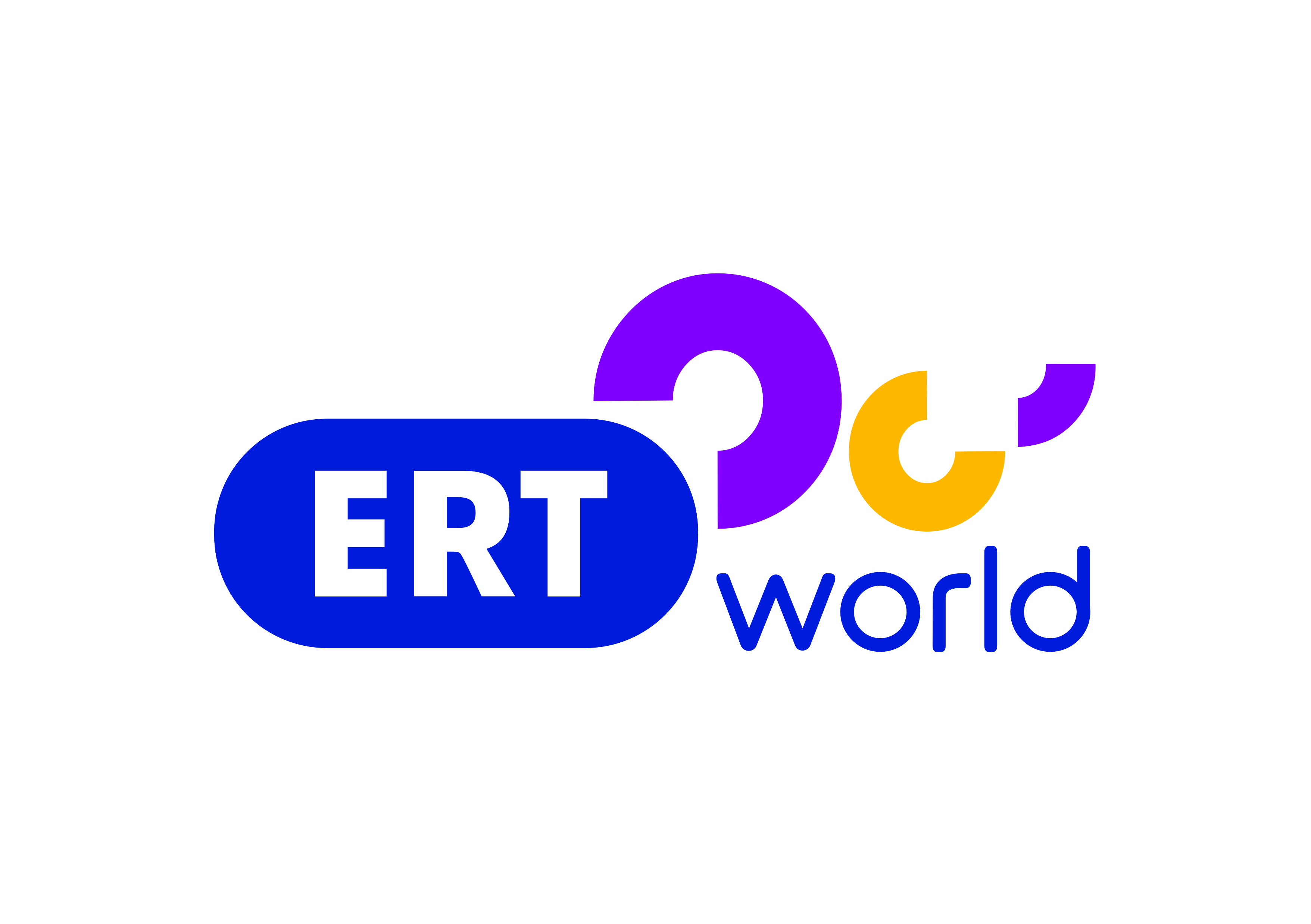  Σύνθεση και Ροή Προγράμματος                                 ΣΑΒΒΑΤΟ   7/1007.00       ΜΑΖΙ ΤΟ ΣΑΒΒΑΤΟΚΥΡΙΑΚΟ10.00       ΕΠΙ ΤΩΝ ΟΡΕΩΝ11.00        ΑΡΧΑΙΑ ΗΠΕΙΡΟΣ12.00        ΔΕΛΤΙΟ ΕΙΔΗΣΕΩΝ12.30        ΤΟΠΙΚΕΣ ΚΟΥΖΙΝΕΣ13.30         ΔΙΑΣΠΟΡΑ     15.00        ΔΕΛΤΙΟ ΕΙΔΗΣΕΩΝ16.00        BASKET LEAGUE SHOW19.00         BASKET LEAGUE ΑΓΩΝΑΣ ( ΠΑΟΚ  – ΠΡΟΜΗΘΕΑΣ)20.55         ΚΕΝΤΡΙΚΟ ΔΕΛΤΙΟ ΕΙΔΗΣΕΩΝ22.00         24 ΩΡΕΣ  ΕΛΛΑΔΑ23.00         ΑΛΤΕΡΝΑΤΙΒΑ--------------------------------------------------------------------------------------      00.00         ΔΙΑΣΠΟΡΑ01.30        ΑΡΧΑΙΩΝ ΔΡΑΜΑ 02.30        ΕΠΙ ΤΩΝ ΟΡΕΩΝ 03.30        ΑΡΧΑΙΑ ΗΠΕΙΡΟΣ 04.30        ART WEEK                 06.00         24 ΩΡΕΣ  ΕΛΛΑΔΑ07.00         ΑΛΤΕΡΝΑΤΙΒΑ                                 ΚΥΡΙΑΚΗ     8/1008.00          ΠΟΛΥΑΡΧΙΕΡΑΤΙΚΟ ΣΥΛΛΕΙΤΟΥΡΓΟ  12.00          ΔΕΛΤΙΟ ΕΙΔΗΣΕΩΝ12.30          ΕΠΕΣΤΡΕΦΕ         13.00          ΤΟ ΑΛΑΤΙ ΤΗΣ ΓΗΣ15.00          ΔΕΛΤΙΟ ΕΙΔΗΣΕΩΝ16.00           ΠΡΟΣΩΠΙΚΑ17.00          BASKET LEAGUE ΑΓΩΝΑΣ (ΚΟΡΟΙΒΟΣ – ΑΡΗΣ)19.00          ΤΑ ΣΤΕΚΙΑ 20.00         ΒΟΤΑΝΑ , ΚΑΡΠΟΙ ΤΗΣ ΓΗΣ20.55         ΚΕΝΤΡΙΚΟ ΔΕΛΤΙΟ ΕΙΔΗΣΕΩΝ                     ΣΤΗΝ ΥΓΕΙΑ ΜΑΣ01.00         ΕΠΙ ΤΩΝ ΟΡΕΩΝ02.00         ΑΠΟ ΠΕΤΡΑ ΚΑΙ ΧΡΟΝΟ-----------------------------------------------------------------------------------------------02.30          ΠΡΟΣΩΠΙΚΑ  03.30          ΕΠΕΣΤΡΕΦΕ04.00          ΒΟΤΑΝΑ , ΚΑΡΠΟΙ ΤΗΣ ΓΗΣ05.00          ΤΟ ΑΛΑΤΙ ΤΗΣ ΓΗΣ                                     ΔΕΥΤΕΡΑ   9/10
07.00           ΠΡΩΙΝΗ ΖΩΝΗ10.00           ΔΕΚΑ ΣΤΗΝ ΕΝΗΜΕΡΩΣΗ12.00           ΔΕΛΤΙΟ ΕΙΔΗΣΕΩΝ  13.00          Η ΚΥΡΙΑ ΝΤΟΡΕΜΙ13.40          ΧΩΡΙΣ ΕΡΩΤΗΣΗ14.10           ΚΩΣΤΗΣ ΠΑΛΑΜΑΣ15.00           ΔΕΛΤΙΟ ΕΙΔΗΣΕΩΝ 16.00          GREEKS (Νίκος Γκάλης)17.00          BASKET LEAGEU ΑΓΩΝΑΣ  ( Λαύριο -  Γ.Σ Κύμης)18.50           ΕΝΑ ΚΤΙΡΙΟ ΜΙΑ ΙΣΤΟΡΙΑ19.40           Η ΜΗΧΑΝΗ ΤΟΥ ΧΡΟΝΟΥ20.45           Ο ΚΑΙΡΟΣ ΣΤΗΝ ΩΡΑ ΤΟΥ20.55           ΚΕΝΤΡΙΚΟ ΔΕΛΤΙΟ ΕΙΔΗΣΕΩΝ22.00           ΣΑΝ ΣΗΜΕΡΑ ΤΟΝ 20ο ΑΙΩΝΑ22.15           Ο ΚΟΣΜΟΣ ΤΩΝ ΣΠΟΡ (Μ)23.00           ΕΠΙΚΟΙΝΩΝΙΑ    (Μ)-----------------------------------------------------------------------------------00.30          Η ΚΥΡΙΑ ΝΤΟΡΕΜΙ01.20          ΧΩΡΙΣ ΕΡΩΤΗΣΗ01.50          ΚΩΣΤΗΣ ΠΑΛΑΜΑΣ02.30          24 ΩΡΕΣ ΕΛΛΑΔΑ03.30          CERN – ΤΑ ΜΥΣΤΙΚΑ ΤΟΥ ΣΥΜΠΑΝΤΟΣ04.30          Η ΖΩΗ ΜΟΥ Η ΥΓΕΙΑ ΜΟΥ05.00          ΕΝΑ ΚΤΙΡΙΟ ΜΙΑ ΙΣΤΟΡΙΑ06.00          Η ΜΗΧΑΝΗ ΤΟΥ ΧΡΟΝΟΥ                                 ΤΡΙΤΗ        10/1007.00           ΠΡΩΙΝΗ ΖΩΝΗ10.00           ΔΕΚΑ ΣΤΗΝ ΕΝΗΜΕΡΩΣΗ12.00           ΔΕΛΤΙΟ ΕΙΔΗΣΕΩΝ  13.00          Η ΚΥΡΙΑ ΝΤΟΡΕΜΙ13.40           ΧΩΡΙΣ ΕΡΩΤΗΣΗ14.10           ΚΩΣΤΗΣ ΠΑΛΑΜΑΣ15.00           ΔΕΛΤΙΟ ΕΙΔΗΣΕΩΝ 16.00           ROADS17.00           ΑΛΗΘΙΝΑ ΣΕΝΑΡΙΑ          18.00            ΔΕΛΤΙΟ ΕΙΔΗΣΕΩΝ18.15            Η ΖΩΗ ΜΟΥ , Η ΥΓΕΙΑ ΜΟΥ18.50            ΕΝΑ ΚΤΙΡΙΟ ΜΙΑ ΙΣΤΟΡΙΑ19.40            Η ΜΗΧΑΝΗ ΤΟΥ ΧΡΟΝΟΥ20.45            Ο ΚΑΙΡΟΣ ΣΤΗΝ ΩΡΑ ΤΟΥ20.55            ΚΕΝΤΡΙΚΟ ΔΕΛΤΙΟ ΕΙΔΗΣΕΩΝ22.00            ΣΑΝ ΣΗΜΕΡΑ ΤΟΝ 20ο ΑΙΩΝΑ22.15           Ο ΚΟΣΜΟΣ ΤΩΝ ΣΠΟΡ (Μ)23.00           ΕΠΙΚΟΙΝΩΝΙΑ    (Μ)-----------------------------------------------------------------------------------00.30          Η ΚΥΡΙΑ ΝΤΟΡΕΜΙ01.00          ΧΩΡΙΣ ΕΡΩΤΗΣΗ      01.30          ΚΩΣΤΗΣ ΠΑΛΑΜΑΣ       02.30          ROADS03.30          ΑΛΗΘΙΝΑ ΣΕΝΑΡΙΑ04.30          Η ΖΩΗ ΜΟΥ Η ΥΓΕΙΑ ΜΟΥ05.00          ΕΝΑ ΚΤΙΡΙΟ ΜΙΑ ΙΣΤΟΡΙΑ06.00          Η ΜΗΧΑΝΗ ΤΟΥ ΧΡΟΝΟΥ                                           ΤΕΤΑΡΤΗ   11/1007.00           ΠΡΩΙΝΗ ΖΩΝΗ10.00           ΔΕΚΑ ΣΤΗΝ ΕΝΗΜΕΡΩΣΗ12.00           ΔΕΛΤΙΟ ΕΙΔΗΣΕΩΝ  13.00           Η ΚΥΡΙΑ ΝΤΟΡΕΜΙ13.40           ΜΟΝΟΓΡΑΜΜΑ14.10           ΚΩΣΤΗΣ ΠΑΛΑΜΑΣ15.00           ΔΕΛΤΙΟ ΕΙΔΗΣΕΩΝ 16.00           Η ΕΠΟΧΗ ΤΩΝ ΕΙΚΟΝΩΝ17.00          ΑΛΗΘΙΝΑ ΣΕΝΑΡΙΑ18.00           ΔΕΛΤΙΟ ΕΙΔΗΣΕΩΝ18.15           Η ΖΩΗ ΜΟΥ , Η ΥΓΕΙΑ ΜΟΥ18.50           ΕΝΑ ΚΤΙΡΙΟ ΜΙΑ ΙΣΤΟΡΙΑ19.40           Η ΜΗΧΑΝΗ ΤΟΥ ΧΡΟΝΟΥ20.45           Ο ΚΑΙΡΟΣ ΣΤΗΝ ΩΡΑ ΤΟΥ20.55           ΚΕΝΤΡΙΚΟ ΔΕΛΤΙΟ ΕΙΔΗΣΕΩΝ22.00           ΣΑΝ ΣΗΜΕΡΑ ΤΟΝ 20ο ΑΙΩΝΑ22.15           Ο ΚΟΣΜΟΣ ΤΩΝ ΣΠΟΡ (Μ)23.00           ΕΠΙΚΟΙΝΩΝΙΑ    (Μ)-----------------------------------------------------------------------------------00.30          Η ΚΥΡΙΑ ΝΤΟΡΕΜΙ01.00          ΜΟΝΟΓΡΑΜΜΑ      01.30          ΚΩΣΤΗΣ ΠΑΛΑΜΑΣ        02.30          Η ΕΠΟΧΗ ΤΩΝ ΕΙΚΟΝΩΝ03.30          ΑΛΗΘΙΝΑ ΣΕΝΑΡΙΑ04.30          Η ΖΩΗ ΜΟΥ Η ΥΓΕΙΑ ΜΟΥ05.00          ΕΝΑ ΚΤΙΡΙΟ ΜΙΑ ΙΣΤΟΡΙΑ06.00          Η ΜΗΧΑΝΗ ΤΟΥ ΧΡΟΝΟΥ                                                  ΠΕΜΠΤΗ   12/1007.00           ΠΡΩΙΝΗ ΖΩΝΗ10.00           ΔΕΚΑ ΣΤΗΝ ΕΝΗΜΕΡΩΣΗ12.00          ΔΕΛΤΙΟ ΕΙΔΗΣΕΩΝ  13.00          Η ΚΥΡΙΑ ΝΤΟΡΕΜΙ13.40          ΜΙΚΡΟ ΠΟΡΤΡΑΙΤΟ14.10           ΚΩΣΤΗΣ ΠΑΛΑΜΑΣ15.00           ΔΕΛΤΙΟ ΕΙΔΗΣΕΩΝ 16.00           ΑΠΟ ΑΓΚΑΘΙ ΡΟΔΟ17.00           ΑΛΗΘΙΝΑ ΣΕΝΑΡΙΑ18.00            ΔΕΛΤΙΟ ΕΙΔΗΣΕΩΝ18.15            Η ΖΩΗ ΜΟΥ , Η ΥΓΕΙΑ ΜΟΥ18.50            ΕΝΑ ΚΤΙΡΙΟ ΜΙΑ ΙΣΤΟΡΙΑ19.40            Η ΜΗΧΑΝΗ ΤΟΥ ΧΡΟΝΟΥ20.45           Ο ΚΑΙΡΟΣ ΣΤΗΝ ΩΡΑ ΤΟΥ20.55           ΚΕΝΤΡΙΚΟ ΔΕΛΤΙΟ ΕΙΔΗΣΕΩΝ22.00           ΣΑΝ ΣΗΜΕΡΑ ΤΟΝ 20ο ΑΙΩΝΑ22.15           Ο ΚΟΣΜΟΣ ΤΩΝ ΣΠΟΡ  (Μ)23.00           ΕΠΙΚΟΙΝΩΝΙΑ  (Μ)--------------------------------------------------------------------------------00.30          Η ΚΥΡΙΑ ΝΤΟΡΕΜΙ01.00          ΜΟΝΟΓΡΑΜΜΑ    01.30          ΕΝΑ ΚΤΙΡΙΟ ΜΙΑ ΙΣΤΟΡΙΑ        02.30          ΑΠΟ ΑΓΚΑΘΙ ΡΟΔΟ03.30          ΑΛΗΘΙΝΑ ΣΕΝΑΡΙΑ04.30          Η ΖΩΗ ΜΟΥ Η ΥΓΕΙΑ ΜΟΥ05.00          Η ΙΣΤΟΡΙΑ ΤΩΝ ΧΡΟΝΩΝ ΜΟΥ06.00          Η ΜΗΧΑΝΗ ΤΟΥ ΧΡΟΝΟΥ                           ΠΑΡΑΣΚΕΥΗ          13/1007.00           ΠΡΩΙΝΗ ΖΩΝΗ  10.00          ΔΕΚΑ ΣΤΗΝ ΕΝΗΜΕΡΩΣΗ12.00          ΔΕΛΤΙΟ ΕΙΔΗΣΕΩΝ  13.00          Η ΖΩΗ ΕΙΝΑΙ ΑΛΛΟΥ13.50           ΧΩΡΙΣ ΕΡΩΤΗΣΗ14.20          ΚΩΣΤΗΣ ΠΑΛΑΜΑΣ15.00           ΔΕΛΤΙΟ ΕΙΔΗΣΕΩΝ 16.00           ΕΞΑΝΤΑΣ17.00          ΑΛΗΘΙΝΑ ΣΕΝΑΡΙΑ18.00           ΔΕΛΤΙΟ ΕΙΔΗΣΕΩΝ18.15           Η ΖΩΗ ΜΟΥ , Η ΥΓΕΙΑ ΜΟΥ18.50           ΕΝΑ ΚΤΙΡΙΟ ΜΙΑ ΙΣΤΟΡΙΑ 19.40          Η  ΜΗΧΑΝΗ  ΤΟΥ  ΧΡΟΝΟΥ20.45         Ο ΚΑΙΡΟΣ ΣΤΗΝ ΩΡΑ ΤΟΥ20.55          ΚΕΝΤΡΙΚΟ ΔΕΛΤΙΟ ΕΙΔΗΣΕΩΝ22.00          ΣΑΝ ΣΗΜΕΡΑ ΤΟΝ 20ο ΑΙΩΝΑ22.15          Ο ΚΟΣΜΟΣ ΤΩΝ ΣΠΟΡ  (Μ)23.00           ΕΠΙΚΟΙΝΩΝΙΑ   (Μ)--------------------------------------------------------------------------------00.30          Η ΖΩΗ ΕΙΝΑΙ ΑΛΛΟΥ01.20          ΧΩΡΙΣ ΕΡΩΤΗΣΗ       01.50          ΚΩΣΤΗΣ ΠΑΛΑΜΑΣ        02.30          ΕΞΑΝΤΑΣ03.30          ΑΛΗΘΙΝΑ ΣΕΝΑΡΙΑ04.30          Η ΖΩΗ ΜΟΥ Η ΥΓΕΙΑ ΜΟΥ05.00          ΕΝΑ ΚΤΙΡΙΟ ΜΙΑ ΙΣΤΟΡΙΑ06.00          Η ΜΗΧΑΝΗ ΤΟΥ ΧΡΟΝΟΥ